GUÍA DE TECNOLOGÍA¿Qué necesito saber?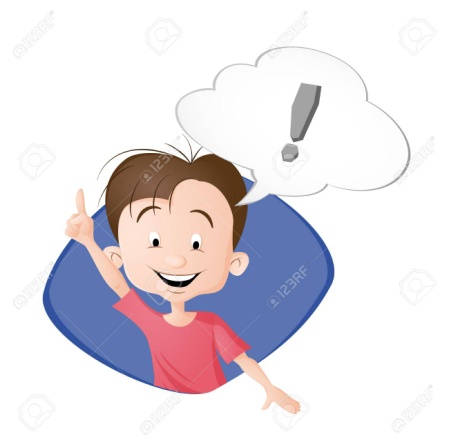 Entonces:Crear es: hacer o construir un determinado objeto mediante una seguidilla de instrucciones.¿Cómo puedo solucionar un problema cotidiano de mi casa?Observa el siguiente ejemplo para guiar tu trabajo…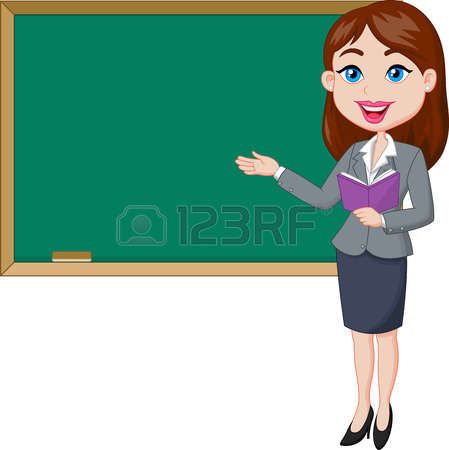 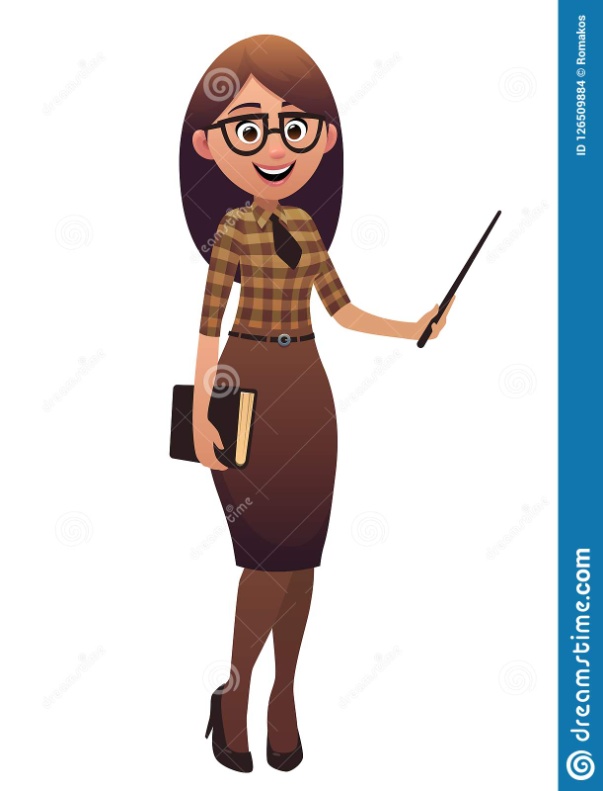 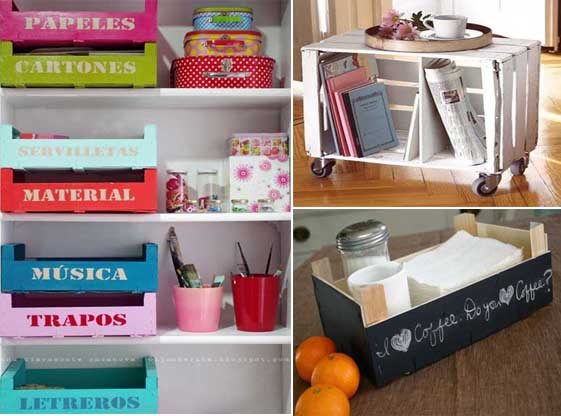 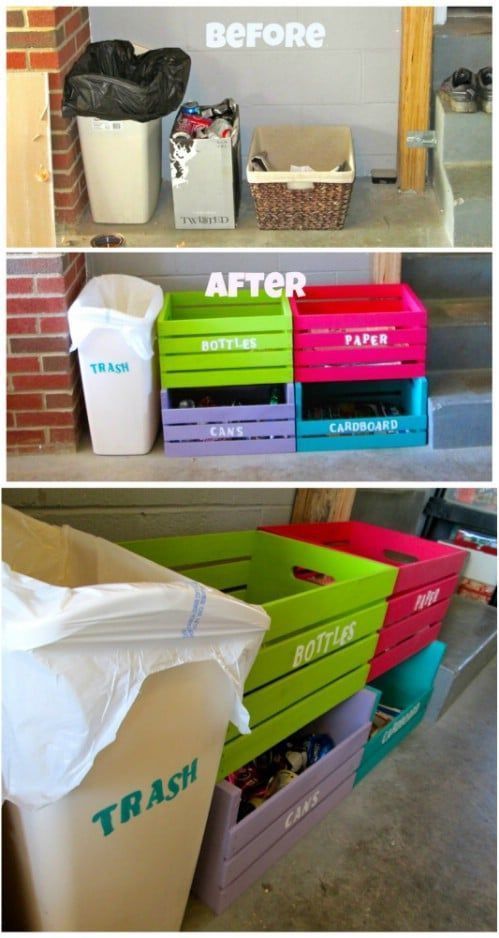 Junto a tu familia, discuten sobre algunos problemas que existan en casa (escaso reciclaje, piso resbaloso, pieza poco ordenada, útiles escolares poco ordenados, etc). Comentan cómo este problema afecta a la casa y proponen soluciones tecnológicas. Luego, completan la siguiente información y dibuja el objeto propuesto.1. NOMBRE DEL OBJETO:_______________________________________________________2. MATERIALES A UTILIZAR (indica los materiales con los cuales estaría hecho tu objeto)_____________________________________________________________________________ _____________________________________________________________________________ _____________________________________________________________________________ _____________________________________________________________________________3. FUNCIONAMIENTO (describe cómo funciona y para qué sirve)_____________________________________________________________________________ _____________________________________________________________________________ _____________________________________________________________________________ _____________________________________________________________________________4. SEGURIDAD (describe y prueba los niveles de seguridad en su uso)_____________________________________________________________________________ _____________________________________________________________________________ _____________________________________________________________________________ _____________________________________________________________________________5. ECOLOGICO (describir y fundamentar si tu objeto es sustentable y ayuda al medio ambiente)_____________________________________________________________________________ _____________________________________________________________________________ _____________________________________________________________________________ _____________________________________________________________________________Ya has finalizado este módulo, evalúa tu trabajo coloreando las caritas según corresponda.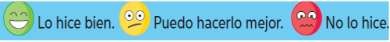 Nombre:Curso: 4°AFecha: semana N° 21¿QUÉ APRENDEREMOS?¿QUÉ APRENDEREMOS?¿QUÉ APRENDEREMOS?Objetivo (s): OA 1 Crear diseños de objetos o sistemas tecnológicos simples para resolver problemas: › desde diversos ámbitos tecnológicos y tópicos de otras asignaturas › representando sus ideas a través de dibujos a mano alzada, dibujo técnico o usando TIC › explorando y transformando productos existentes.Objetivo (s): OA 1 Crear diseños de objetos o sistemas tecnológicos simples para resolver problemas: › desde diversos ámbitos tecnológicos y tópicos de otras asignaturas › representando sus ideas a través de dibujos a mano alzada, dibujo técnico o usando TIC › explorando y transformando productos existentes.Objetivo (s): OA 1 Crear diseños de objetos o sistemas tecnológicos simples para resolver problemas: › desde diversos ámbitos tecnológicos y tópicos de otras asignaturas › representando sus ideas a través de dibujos a mano alzada, dibujo técnico o usando TIC › explorando y transformando productos existentes.Contenidos:  “Articulando tecnología y matemáticas”Contenidos:  “Articulando tecnología y matemáticas”Contenidos:  “Articulando tecnología y matemáticas”Objetivo de la clase: Crear diseños de objetos o sistemas tecnológicos simples para resolver problemas: › desde diversos ámbitos tecnológicos y tópicos de otras asignaturas, observando instrucciones mediante guía de aprendizaje.Objetivo de la clase: Crear diseños de objetos o sistemas tecnológicos simples para resolver problemas: › desde diversos ámbitos tecnológicos y tópicos de otras asignaturas, observando instrucciones mediante guía de aprendizaje.Objetivo de la clase: Crear diseños de objetos o sistemas tecnológicos simples para resolver problemas: › desde diversos ámbitos tecnológicos y tópicos de otras asignaturas, observando instrucciones mediante guía de aprendizaje.Habilidad: CrearHabilidad: CrearHabilidad: CrearReciclajePiso ResbalosoPieza DesordenadaÚtiles escolares desordenados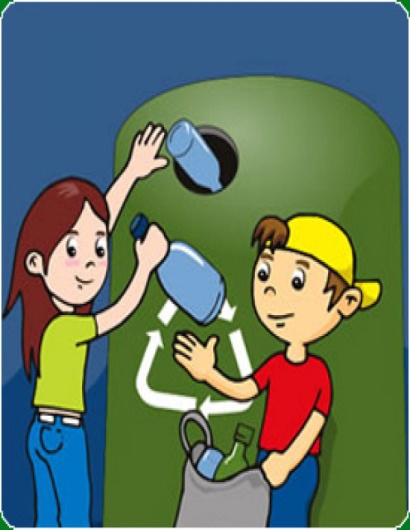 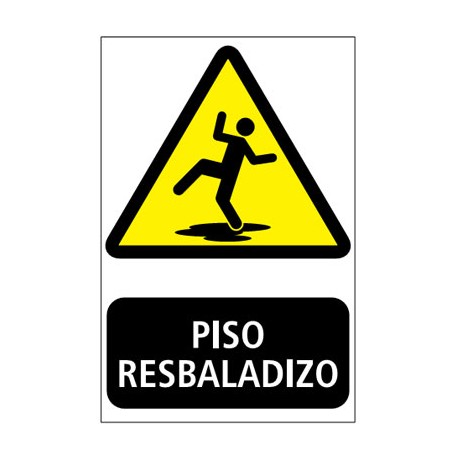 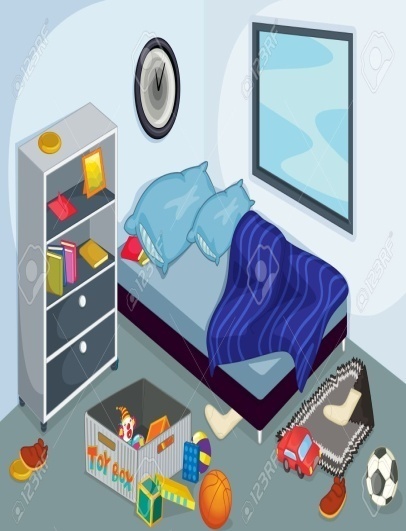 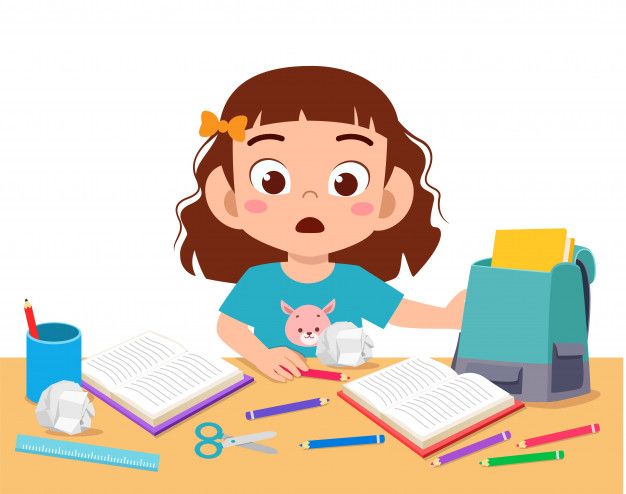 DIBUJA TU OBJETO TECNOLOGICO Y PINTALOAtiendo a las explicaciones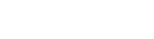 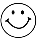 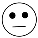 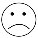 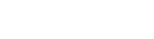 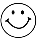 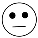 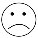 Seguí las instrucciones paso porpaso, logrando crear un objeto tecnológico.Trabajo aprovechando mi tiempoUtilice correctamente el material, entendiendo la importancia que tiene paraSolucionar problemas en el hogar.Estoy aprendiendoOrdené mi lugar de trabajo antes y después de desarrollar las actividades, reuniendo y cuidandomis materiales.